		ALLEGATO “A”	Marca da bollo€ 16,00Alla Regione LazioDirezione Regionale Sviluppo Economico, Attività Produttive e RicercaArea Internazionalizzazione, Attrazione degli Investimenti e Sistema FieristicoPec: internazionalizzazione@pec.regione.lazio.itOGGETTO: Calendario Fieristico Regionale. Comunicazione di svolgimento e riconoscimento di qualifica di manifestazione fieristica (ai sensi degli artt. 5 e 6 della L.R. 21/2020 e successive modificazioni e regolamento regionale attuativo ed integrativo – D.G.R. n. 391del 07/06/2022.Il/la sottoscritt_ ________________________________________________________________________nella sua qualità di Legale Rappresentante del soggetto organizzatore (denominazione o ragione sociale) ______________________________________________________________________________________con sede legale in Via/Piazza_________________________________________________________________Cap ____________Comune___________________________________________Prov_________________tel.  ___________________cell ____________________email ___________________________________sito Internet_____________________________PEC____________________________________________NB Le sezioni del presente allegato devono essere compilate in tutte le loro parti conformemente al modello pubblicato sul sito ufficiale della Regione Lazio, senza apportare alcune modifiche. CHIEDEil riconoscimento della qualifica (ai sensi degli artt. 5 e 6 della L.R. 21/2020 s.m.i. e del Regolamento regionale attuativo ed integrativo) ai fini dello svolgimento della seguente manifestazione fieristica:a) denominazione_______________________________________________________________________(denominazione ufficiale esatta)b) tipologia della manifestazione fieristica ai sensi dell’art.4 della l.r. 21/20: _________________________________________________________________ (indicare la tipologia)Fiera generale	• Fiera specializzata 	• Mostra convegnoMostra-mercato	• Mostra evento	• Borsa settorialec) sede di svolgimento:	_________________________________________________________________     (esatta sede di svolgimento con relativo indirizzo)d) periodo di svolgimento: dal ______________________ al _____________________________________     (indicare i giorni di apertura al pubblico/operatori economici)e) qualifica proposta:	__________________________________________________________________     (internazionale, nazionale o regionale).f) cadenza temporale:	 Semestrale 	 Annuale	 Biennale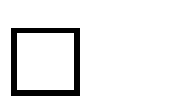 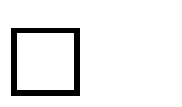  g) specifici settori merceologici ammessi: _____________________________________________________      (indicare i numeri dei settori rilevanti della tabella allegata) h) modalità di svolgimento:       in presenza          digitale (riempire la sezione B)        mista (riempire la sezione B) 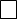 Per l’inserimento nel calendario fieristico nazionale e nel calendario fieristico regionale, la domanda con i relativi allegati deve essere presentata obbligatoriamente entro e non oltre il 30 marzo dell’anno precedente alla data di svolgimento della manifestazione fieristica.SEZIONE BIn caso di manifestazione fieristica svolta in modalità digitale o mista devono essere compilati anche i seguenti campi ai sensi dell’articolo 10 del regolamento Regionale attuativo ed integrativo: Manifestazione Fieristica digitale/mista 1) il titolare della piattaforma___________________________________________________________(titolare dei dati è colui che tratta i dati e corrisponde all’impresa titolare del sito internet)2) la tipologia di piattaforma web utilizzata ______________________________________________________ (esempi: piattaforma java, piattaforma wiki,  siti web dinamici (CMS) come WordPress, Drupal e Sharepoint, piattaforme LAMP e WAMP per siti web, piattaforme di video sharing)3) indicare il periodo delle registrazioni nella piattaforma web, _______________________________________ prima della manifestazione4) le date di svolgimento dell’evento fieristico in modalità digitale_____________________________________5) il numero degli espositori per settore merceologico_____________________________________________6) la modalità di registrazione dei visitatori______________________________________________________7) modalità di certificazione dei dati ___________________________________________________________ Il sottoscritto dichiara che la piattaforma ha il possesso dei seguenti requisiti:area espositiva contenente stand virtuali, conferenze in streaming, workshop digitali, meeting rooms online e aree networking; b) agenda personale integrata che consente, sia ai visitatori, sia agli espositori, di ottimizzare le occasioni di incontro; c) sistema di reportistica evoluto che permetta la gestione dell’evento in tempo reale, offrendo la possibilità di esportare i dati di registrazione degli utenti;d) modulo di gestione della biglietteria a pagamento con sistema certificato che trasmette i dati degli incassi all’Agenzia delle Entrate attraverso la SIAE; e) relativamente alla sicurezza: 1) accesso all’evento digitale protetto da login, protocollo di sicurezza SSL e firewall;2) conformità con il regolamento generale per la protezione dei dati personali UE 2016/679 (GDPR): server localizzati in Europa, garanzia della piena conformità alle normative del GDPR sulla protezione dei dati degli utenti;3) garanzia che i documenti, i file, i video, le immagini e gli altri elementi inseriti dal partecipante/espositore, o da altri soggetti per conto di questi, saranno preventivamente verificati per escludere la presenza di “virus informatici”.Firma del dichiarante    _______________________La domanda per essere ritenuta ammissibile deve essere corredata dalla seguente documentazione essenziale:regolamento generale della manifestazione fieristica; copia conforme all’originale dell’atto costitutivo e dello statuto del soggetto organizzatore; tale documentazione non è richiesta qualora sia già stata inviata alla Regione e non siano intervenute modifiche successive; modello dei dati statistici relativi alla precedente edizione, se non già trasmessi a conclusione della stessa; fotocopia del documento di riconoscimento del legale rappresentante del soggetto organizzatore;elenco degli espositori corredato della documentazione di cui all’articolo 4, commi 3 e 6 del regolamento regionale, attestante il requisito percentuale relativo alla qualifica richiesta, se trattasi di prima edizione;elenco degli espositori indicante la regione e la provincia di appartenenza per le manifestazioni fieristiche di qualifica regionale in base al modello dell’allegato b; dichiarazione che attesti, ai sensi dell’articolo 6, comma 3, lettera b), della l.r. 21/2020:1) lo svolgimento della manifestazione in una sede fieristica che rispetti i requisiti stabiliti dall’art.4 del regolamento regionale attuativo approvato con D.G.R. n. 391del 07/06/2022;2) la garanzia di pari opportunità di accesso a tutti gli operatori interessati;3) la garanzia che le condizioni contrattuali a carico degli espositori rispondano a criteri di trasparenza, non contengano clausole discriminatorie e non prevedano tariffe diverse per prestazioni equivalenti;h) dichiarazione resa ai sensi degli articoli 46 e 47 del D.P.R. 28 dicembre 2000 n. 445 (Testo unico delle disposizioni legislative e regolamentari in materia di documentazione amministrativa) e successive modifiche che attesti:1) l’idoneità del centro espositivo rispetto alla tipologia della manifestazione, relativamente agli aspetti della sicurezza ed agibilità degli impianti, delle strutture e delle infrastrutture ed al livello dei servizi per lo svolgimento della manifestazione, anche in riferimento alla sua qualifica, e il rispetto di tutte le normative igienico sanitarie, di sicurezza ambientale e sul lavoro previste dalla normativa vigente2) la disponibilità delle aree espositive, in accordo con il concedente, qualora il soggetto organizzatore sia diverso dal titolare delle stesse; 3) l’insussistenza di cause di sospensione, decadenza o divieto di cui all’articolo 67 del decreto legislativo 6 settembre 2011, n. 159 (Codice delle leggi antimafia e delle misure di prevenzione, nonché nuove disposizioni in materia di documentazione antimafia, a norma degli articoli 1 e 2 della legge 13 agosto 2010, n. 136) e successive modifiche.i) in caso di manifestazioni fieristiche digitali il regolamento, le condizioni e i termini della piattaforma web. Il sottoscritto si impegna, inoltre ad inviare:entro 40 giorni dalla fine della manifestazione: la relazione consuntiva della manifestazione fieristica e i relativi dati statistici;  in base all’art. 5, comma 4 del regolamento regionale, le variazioni del periodo di svolgimento delle manifestazioni fieristiche internazionali, nazionali e regionali, il cambiamento delle sedi fieristiche o il relativo annullamento devono essere comunicati, tramite PEC, alla direzione regionale competente almeno trenta giorni prima dello svolgimento delle stesse, indicandone i motivi anche indipendenti da cause di forza maggiore. Le variazioni saranno inserite nel calendario regionale pubblicato sul sito istituzionale della Regione.Data, …………………(Firma del Legale Rappresentante)